Физкультурное занятие для детей 2-3 летВводная частьХодьба на месте или по комнате (5-6 секунд)Ходьба на носках по комнате (руки в стороны)(4-5 секунд)«Спрячь ладошки»: ходьба, руки  спрятаны за спиной (4-5 секунд)«Лошадки»: ходьба с высоким подниманием коленей«Поползай»: ползание с опорой на ладони и колени  (5-6 секунд)Легкий бег в чередовании с ходьбой (40-60 секунд)Комплекс общеразвивающих упражнений «Гуси проснулись»И. п.: стоя, руки опущены. Поднять руки через стороны, произнести: «Га-га!». Вернуться в и. п. (5 раз)2. «Гуси шипят» И. п.: стоя, руки за спиной.  Наклониться вперед, отвести руки назад, сказать: «Ш-ш-ш». Вернуться в и. п. (3 раза) 3.  «Спрятались гуси»И. п.: стоя, руки внизу. Присесть, руки положить на голову. Вернуться в и. п. (4 раза).4. «Радуются гуси»И. п.: стоя. Подпрыгивание на месте. ( 2 раза по 10 секунд).Основная частьПрыжки с кочки на кочку на двух ногах (по прямой устанавливаются плоские препятствия)Подвижная игра «Солнышко и дождик»Дети сидят на корточках. По сигналу взрослого: «На улице солнце, идите гулять!» дети шагают по комнате. По сигналу: «Дождик! Скорее домой!» дети бегут ко взрослому, у которого в руках большой зонтик.Заключительная частьИгра «Зайка серый умывается»Взрослый произносит слова, дети выполняют движения в соответствии с текстом.Зайка серый умывается,Видно в гости собирается,Вымыл носик, вымыл хвостик,Вымыл ухо, вытер сухо.Затем, заяц подпрыгивая на двух ногах и «идет в гости».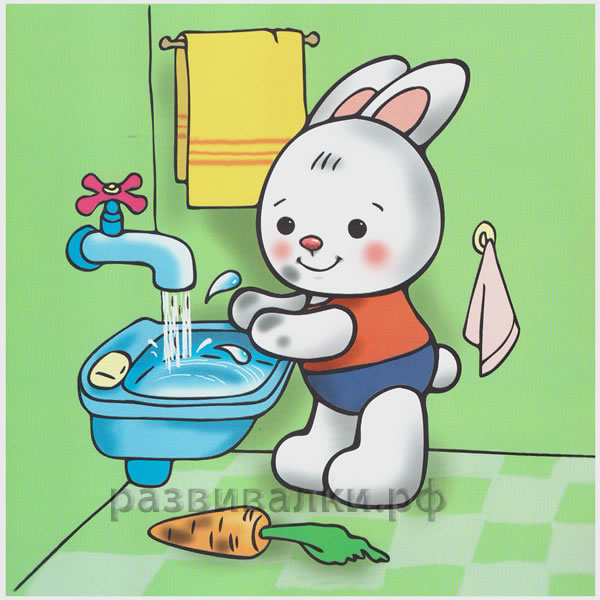 